I. ĐỌC THẦM VÀ LÀM BÀI TẬP:Quà của bố     	  Bố đi câu về, không một lần nào là chúng tôi không có quà.   	  Mở thúng câu ra là cả một thế giới dưới nước: cà cuống, niềng niễng đực, niềng niễng cái bò nhộn nhạo. Hoa sen đỏ, nhị sen vàng tỏa hương thơm lừng. Những con cá sộp, cá chuối quẫy toé nước, mắt thao láo…	Mở hòm dụng cụ ra là cả một thế giới mặt đất: con xập xành, con muỗm to xù, mốc thếch, ngó ngoáy. Hấp dẫn nhất là những con dế lạo xạo trong các vỏ bao diêm: toàn dế đực, cánh xoăn, gáy vang nhà và chọi nhau phải biết.      	Quà của bố làm anh em tôi giàu quá!Theo DUY KHÁNKhoanh vào chữ đặt trước câu trả lời đúng nhất.Câu 1. Quà của bố đi câu về có:A. cà cuống, niềng niễng, hoa sen đỏ, nhị sen vàng.B. cá sộp, cá chuối.                                                           C. Cả hai ý trên.Câu 2. Quà của bố đi cắt tóc về có:A. con xập xành, con muỗm, những con dế đực cánh xoăn.B. cà cuống, niềng niễng, hoa sen đỏ, nhị sen vàng, cá sộp, cá chuối.C. cà cuống, niềng niễng, con xập xành, cá sộp, cá chuối.Câu 3. Câu nào trong bài cho thấy các con rất thích quà của bố?A. Bố đi câu về, không một lần nào là chúng tôi không có quà.B. Hấp dẫn nhất là những con dế lạo xạo trong các vỏ bao diêm.C. Quà của bố làm anh em tôi giàu quá!Câu 4. Vì sao quà của bố giản dị, đơn sơ mà các con lại cảm thấy “giàu quá”? A. Vì bố mang về những con vật mà trẻ em rất thích.B. Vì đó là những món quà chứa đựng tình cảm yêu thương của bố.C. Cả hai ý trên.Câu 5. Qua bài đọc, em thấy người bố trong bài là người bố như thế nào? ………………………………………………………………................................…Câu 6. Tìm từ chỉ đặc điểm trong câu sau: Hoa sen đỏ, nhị sen vàng tỏa hương thơm lừng. ………………………………………………………………………………………Câu 7. Câu: “Những con cá sộp, cá chuối quẫy tóe nước ” được cấu tạo theo mẫu câu:A. Ai là gì?                             B. Ai làm gì?                        C. Ai thế nào?Câu 8. Đặt câu hỏi cho bộ phận câu được in đậm trong câu sau: Cà cuống, niềng niễng đực, niềng niễng cái bò nhộn nhạo. ………………………………………………………………………………………Câu 9. Điền dấu câu thích hợp vào ô trống trong các câu sau: 	Bến cảng lúc nào cũng đông vui        Tàu mẹ       tàu con đậu đầy mặt nước. Xe anh        xe em tíu tít nhận hàng về và chở hàng ra. Tất cả đều bận rộn. Câu 10. Viết một câu nói về em theo kiểu câu: Ai thế nào? ………………………………………………………………………………………TRƯỜNG TIỂU HỌC ĐỨC CHÍNHBÀI KIỂM TRA ĐỊNH KỲ CUỐI HỌC KÌ I Môn Tiếng Việt Lớp 2 Năm học 2023– 2024PHẦN B: KIỂM TRA VIẾT I. Chính tả:  Giáo viên đọc cho học sinh viết bài Bé Hoa (SGK Tiếng Việt lớp 2 – tập 1 – trang 129) 	Bây giờ, Hoa đã là chị rồi. Mẹ có thêm em Nụ. Em Nụ môi đỏ hồng, trông yêu lắm. Em đã lớn lên nhiều. Em ngủ ít hơn trước. Có lúc, mắt em mở to, tròn và đen láy. Hoa yêu em và rất thích đưa võng ru em ngủ.     II. Tập làm văn : Đề bài: Viết một đoạn văn ngắn ( từ  4 - 5 câu ) kể về một người thân của em.Câu hỏi gợi ý :Người thân của em bao nhiêu tuổi, làm nghề gì?Giới thiệu đôi nét về hình dáng, tính tình, sở thích của người thân?Người thân yêu quý, chăm sóc gia đình và em thế nào?Tình cảm của em đối với người thân thế nào?ĐÁP ÁN VÀ BIỂU ĐIỂM CHẤM BÀI KIỂM TRA CUỐI HỌC KÌ IMôn Tiếng Việt Lớp 2     Năm học 2023 – 2024PHẦN A - KIỂM TRA  ĐỌC: 10 ĐIỂM Đọc thầm và làm bài tập (6 điểm)Câu 5: (1 điểm) VD: Người bố rất yêu thương các con.Câu 6:  (0,75 điểm) Học sinh tìm đúng mỗi từ chỉ đặc điểm được 0,25 điểm Từ chỉ đặc điểm là: đỏ, vàng, thơm lừng.Câu 8: (0,5 điểm) 	Cà cuống, niềng niễng đực, niềng niễng cái làm gì?Câu 9: (0,75 điểm) Mỗi dấu câu đúng được 0,25 điểm	Bến cảng lúc nào cũng đông vui. Tàu mẹ, tàu con đậu đầy mặt nước. Xe anh,  xe em tíu tít nhận hàng về và chở hàng ra. Tất cả đều bận rộn. Câu 10: (0,5 điểm) Đặt 1 câu theo mẫu Ai thế nào? nói về em.   	Học sinh đặt câu đúng yêu cầu, trình bày đúng đầu câu viết hoa, có dấu câu được 0,5 điểm. Nếu thiếu dấu câu, không viết hoa đầu câu trừ 0,25 điểm.II. Đọc thành tiếng: 4 điểmPHẦN B- KIỂM TRA VIẾT: 10 ĐIỂMI. Chính tả: 4 điểm - Mỗi lỗi chính tả sai lẫn phụ âm đầu hoặc vần, thanh hoặc sai về viết hoa trừ 0,5 điểm- Nhiều chữ sai giống nhau chỉ trừ điểm 1 lần. II.Tập làm văn: 6 điểm + Nội dung (ý): 4 điểmHọc sinh viết được đoạn văn gồm các ý theo đúng yêu cầu trong đề bài. + Kĩ năng: 2 điểmĐiểm tối đa cho kĩ năng viết chữ, viết đúng chính tả: 	0,5 điểmĐiểm tối đa cho kĩ năng dùng từ, đặt câu: 			1 điểmĐiểm tối đa cho phần sáng tạo: 					0,5 điểm* Tuỳ theo mức độ sai sót về ý, về diễn đạt và chữ viết giáo viên cho điểm phù hợp.(Tổ chuyên môn thống nhất biểu điểm chi tiết)Khoanh tròn vào chữ cái đặt trước câu trả lời đúng và làm các bài tập sau: Câu 1. Số 35 đọc là:  A. Ba mươi năm           B. Ba lăm          C. Ba mươi lăm           D. Ba mươi nămCâu 2. Số tròn chục liền sau của số 70 là:A. 71            	B. 80	         		C. 60	         			D. 69Câu 3.  Hình vẽ bên có ba điểm nào thẳng hàng ?                          A	A. Ba điểm B, D, C	B. Ba điểm A, B, D	C. Ba điểm A, B, C	D. Ba điểm A, D, C	 Câu 4. Trong phép trừ: 56 – 23 = 33, số 56 gọi là:A. Số hạng            B.   Hiệu                 C.   Số trừ           D. Số bị trừ Câu 5. Chiều dài mỗi bước chân của em ước chừng là: A. 3 dm                         B. 3 cm                    C. 10 cm                          D. 10 dm Câu 6. Trong hình H, túi gạo nặng: Câu 7. Tìm tổng của số liền sau và số liền trước số 18: A. 36                              B. 19                          C. 17                             D. 26        Câu 8.  Số có hai chữ số mà tổng hai chữ số bằng 5 và hiệu hai chữ số bằng 1 là: 3 và 2                 B. 5 và 1                      C. 51 và 15                      D. 32 và 23Câu 9. Đặt tính rồi tính:	27 + 73 		   36 + 43			90 – 37			88 – 65	        ..............................................................................................................................................................................................................................................................................................................................................................................................................................................................................................................................Câu 10. Viết tên các đường gấp khúc gồm 2 đoạn thẳng có trong hình vẽ bên:							 ………………………………………………………           ……………………………………………………….		                                                                         Câu 11. Một cửa hàng buổi sáng bán được 35l sữa, buổi chiều bán được ít hơn buổi sáng 7l sữa. Hỏi buổi chiều cửa hàng bán được bao nhiêu lít sữa? ................................................................................................................................................................................................................................................................................................................................................................................................................................................................................................................................................................................................................................................................................................................................................................................................................................................................................................................................................................................................................................................................................................................................................................................................................................................................................................................................................................................................................Câu 12. Tính nhanh: 35 - 8 + 28 - 5 + 50..............................................................................................................................................................................................................................................................................................................................................................................................................................................................................................................................ĐÁP ÁN, BIỂU ĐIỂM  CHẤM BÀI KIỂM TRA CUỐI  KÌ I Môn Toán Lớp 2– Năm học 2023 – 2024Câu 9: (2 điểm) Mỗi phép tính làm đúng được 0,5 điểm.Câu 10: (1 điểm) HS viết đúng tên mỗi đường gấp khúc được 0,5 điểm.Câu 11 (2 điểm) 	+ Câu lời giải đúng: 0,5 điểm	+ Phép tính đúng: 1 điểm	+ Đáp số: 0,5 điểm.Câu 12: (1 điểm)	35 - 8 + 28 - 5 + 50					    = (35 - 5) + (28 - 8) + 50                      (0,5 điểm)                                                        =      30   +        20  + 50             (0,25 điểm)                                                        =               100                                      ( 0,25 điểm)                          (Tổ chuyên môn thống nhất biểu điểm chi tiết)Ma trận: Môn ToánMa trận: Tiếng ViệtII. ĐỌC THÀNH TIẾNG: ( 4 điểm)Đến trường (SGK Tiếng Việt lớp 2 -  Tập 1 - Trang 82)Có chuyện này (SGK Tiếng Việt lớp 2 -  Tập 2 - Trang 88)Sáng kiến của bé Hà (SGK Tiếng Việt lớp 2 - Tập 1 - Trang 99).Con nuôi (SGK Tiếng Việt lớp 2 - Tập 1 - Trang 115).Sự tích cây vú sữa (SGK Tiếng Việt lớp 2 -  Tập 1 - Trang 123)GV coi... .................... ............................................. GV chấm: .................... ..........................................Trường: Tiểu học Đức ChínhLớp: 2..……Họ và tên:……………….…….....BÀI  KIỂM TRACHẤT LƯỢNG ĐỊNH KÌ CUỐI HỌC KÌ INĂM HỌC 2023 -2024Môn: Tiếng Việt – Phần đọc – Lớp 2 Đức Chính, ngày 02 tháng 01 năm 2024       Điểm .............Nhận xét……………………………...................................................................……………………………...................................................................……………………………..................................................................    Họ và tên giáo viên coi, chấm: 1...................................................................................... 2......................................................................................Câu 1 (0,5đ)Câu 2 (0,5đ)Câu 3 (0,5đ)Câu 4 (0,5đ)Câu 7 (0,5đ)CACCBTrường: Tiểu học Đức ChínhLớp: 2..……Họ và tên:……………….…….....BÀI  KIỂM TRA ĐỊNH KÌ CUỐI HỌC KÌ IMôn: Toán –Lớp 2. Năm học 2023 -2024Đức Chính, ngày 02 tháng 01 năm 2024       Điểm .............Nhận xét……………………………...................................................................……………………………...................................................................……………………………..................................................................    Họ và tên giáo viên coi, chấm: 1...................................................................................... 2......................................................................................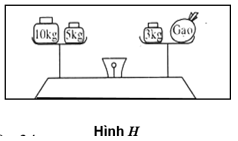       A. 15kg                         B. 12kg                    C. 15                            D. 12Câu 1 (0,5đ)Câu 2(0,5đ)Câu 3(0,5đ)Câu 4 (0,5đ)Câu 5(0,5đ)Câu 6(0,5đ)Câu 7(0,5đ)Câu 8(0,5đ)CBADABADMạch kiến thức, kĩ năngSố câu và số điểmMức 1Mức 1Mức 2Mức 2Mức 3Mức 3TổngTổngMạch kiến thức, kĩ năngSố câu và số điểmTNTLTNTLTNTLTNTLSố học Số câu3112153Số học Số điểm1,522112,55Số học Câu, bài số1,2,49117,812Đại lượng và đo đại lượngSố câu220Đại lượng và đo đại lượngSố điểm110Đại lượng và đo đại lượngCâu, bài số5,6Yếu tố hình họcSố câu1111Yếu tố hình họcSố điểm0,510,51Yếu tố hình họcCâu, bài số310TổngSố câu31322184TổngSố điểm1,521,53114635%35%45%45%20%20%Số câu và số điểmMức 1Mức 1Mức 2Mức 2Mức 3Mức 3TổngTổngSố câu và số điểmTNTLTNTLTNTLTNTLSố câu(Đọc - hiểu)4141Số điểm2121Số câu(KTTV)14115Số điểm0,520,50,52,5Số câu414256Số điểm20,521,52,53,5